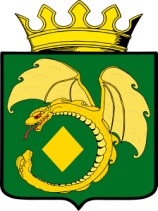 СОВЕТ МУНИЦИПАЛЬНОГО РАЙОНА  «МОГОЧИНСКИЙ РАЙОН»РЕШЕНИЕ   28 февраля 2023 года                                                                                       № 180г. МогочаОб утверждении Положения о составе, порядке подготовки генеральных планов, порядке подготовки изменений и внесения их в генеральные планы, а также о составе и порядке подготовки планов реализации генеральных планов сельских поселений «Сбегинское», «Семиозернинское» муниципального района «Могочинский район»Руководствуясь статьями 9, 23, 24, 25, 26 Градостроительного кодекса Российской Федерации, Федеральным законом от 06.10.2003 № 131-ФЗ «Об общих принципах организации местного самоуправления в Российской Федерации», приказом Министерства регионального развития Российской Федерации от 26.05.2011 № 244 «Об утверждении Методических рекомендаций по разработке проектов генеральных планов поселений и городских округов», Законом Забайкальского края от 24.12.2008 № 113-ЗЗК «О градостроительной деятельности в Забайкальском крае», Уставом муниципального района «Могочинский район» Совет муниципального района «Могочинский район» РЕШИЛ:1. Утвердить прилагаемое Положение о составе, порядке подготовки генеральных планов, порядке подготовки изменений и внесения их в генеральные планы, а также о составе и порядке подготовки планов реализации генеральных планов сельских поселений «Сбегинское», «Семиозернинское» муниципального района «Могочинский район».  2.  Решение Совета муниципального района «Могочинский район» от 05 мая 2017 года № 75 «Об утверждении Положения о составе документов территориального планирования (генерального плана) сельских поселений «Сбегинское», «Семиозернинское» входящих в состав муниципального района «Могочинский район», порядке подготовки изменений и внесения их в такие документы, а также порядке реализации таких документов» признать утратившим силу.   3. Настоящее решение подлежит опубликованию в газете «Могочинский рабочий», а также обнародованию на специально оборудованном стенде, расположенном на первом этаже здания по адресу: Забайкальский край г. Могоча, ул. Комсомольская,13. Дополнительно настоящее решение официально обнародовать на   сайте муниципального района «Могочинский район», в информационно-телекоммуникационной сети «Интернет» размещенному по адресу: «https://mogocha.75.ru».  4. Настоящее решение вступает в силу после его официального опубликования.ПРИЛОЖЕНИЕк решению Совета муниципального района«Могочинский район»                                                                                              от 28.02.2023 г. №  180 Положениео составе, порядке подготовки генеральных планов, порядке подготовки изменений и внесения их в генеральные планы, а также о составе и порядке подготовки планов реализации генеральных планов на территории сельских поселений «Сбегинское», «Семиозернинское» муниципального района «Могочинский район»1. Общие положения1.1. Настоящее Положение о составе, порядке подготовки генеральных планов сельских поселений «Сбегинское», «Семиозернинское» муниципального района «Могочинский район», порядке подготовки изменений и внесения их в генеральные планы сельских поселений на территории муниципального района «Могочинский район», а также о составе и порядке подготовки планов реализации генеральных планов сельских поселений муниципального района «Могочинский район» (далее - Положение) разработано в соответствии с Градостроительным кодексом Российской Федерации, Федеральным законом от 06.10.2003 № 131-ФЗ «Об общих принципах организации местного самоуправления в Российской Федерации», приказом Министерства регионального развития Российской Федерации от 26.05.2011 № 244 «Об утверждении Методических рекомендаций по разработке проектов генеральных планов поселений и городских округов», Законом Забайкальского края от 24.12.2008 № 113-ЗЗК «О градостроительной деятельности в Забайкальском крае», Уставом муниципального района «Могочинский район».1.2. Целью подготовки генеральных планов сельских поселений «Сбегинское», «Семиозернинское» муниципального района «Могочинский район» (далее - генеральный план) является определение назначения территорий сельских поселений муниципального района «Могочинский район» из совокупности социальных, экономических, экологических и иных факторов в целях обеспечения устойчивого развития территорий, развития инженерной, транспортной и социальной инфраструктур, обеспечения учета интересов граждан и их объединений.1.3. Подготовка проекта генерального плана и внесение изменений в генеральный план осуществляется в соответствии с требованиями статьи 9 Градостроительного кодекса Российской Федерации и с учетом региональных и местных нормативов градостроительного проектирования, результатов публичных слушаний по проекту генерального плана, а также с учетом предложений заинтересованных лиц.1.4. Генеральный план может являться основанием для установления или изменения границ сельских поселений в установленном порядке.1.5. Генеральный план утверждается на срок не менее чем двадцать лет.В генеральном плане определяется срок очередности его реализации.1.6. Подготовку, а также организацию процесса согласования проекта генерального плана в случаях, установленных статьей 25 Градостроительного кодекса Российской Федерации, обеспечивает администрация муниципального района «Могочинский район».2. Состав генерального плана2.1. Состав генерального плана поселения установлен статьей 23 Градостроительного кодекса Российской Федерации.3. Порядок подготовки генерального плана3.1. Решение о подготовке проекта генерального плана принимается главой муниципального района «Могочинский район» в форме постановления администрации муниципального района «Могочинский район», которое опубликовывается в порядке, установленном для официального опубликования муниципальных правовых актов муниципального района «Могочинский район», и размещается на официальном сайте администрации в информационно-телекоммуникационной сети «Интернет».С целью подготовки проекта генерального плана может быть образована комиссия по подготовке проекта генерального плана как коллегиальный и совещательный орган, обеспечивающий координацию и последовательность работ по подготовке проекта генерального плана.3.2. В случае, если для реализации решения о комплексном развитии территории требуется внесение изменений в генеральный план поселения, для подготовки предложений о внесении таких изменений предусмотренное частью 2 статьи 24 Градостроительного кодекса решение не требуется. Такие изменения должны быть внесены в срок не позднее чем девяносто дней со дня утверждения проекта планировки территории в целях ее комплексного развития.3.3. Разработка проекта генерального плана за счет средств бюджета муниципального района «Могочинский район» осуществляется на основании муниципального контракта, заключенного в соответствии с законодательством Российской Федерации о контрактной системе в сфере закупок товаров, работ, услуг для обеспечения государственных и муниципальных нужд.3.4. Разработку проекта генерального плана могут осуществлять научно-исследовательские, проектные и иные организации.3.5. Разработка проекта генерального плана осуществляется на основании задания на проектирование, разработанном в соответствии с требованиями законодательства Российской Федерации в области регулирования градостроительной деятельности, законодательства Забайкальского края, муниципальных правовых актов муниципального района «Могочинский район».Подготовку задания на проектирование проекта генерального плана обеспечивает администрация муниципального района «Могочинский район», одной из основных задач деятельности которого является регулирование градостроительных отношений и градостроительной деятельности на территории сельских поселений «Сбегинское», «Семиозернинское» муниципального района «Могочинский район». Задание на проектирование проекта генерального плана должно содержать следующие основные сведения:- сведения о заказчике;- основания для подготовки проекта генерального плана;- основные цели и задачи разработки проекта генерального плана;- требования к содержанию и форме разрабатываемых материалов, этапы, последовательность и сроки выполнения работ;- требования к основным направлениям социально-экономического развития, архитектурно-планировочной и функциональной организации территории, организации инженерно-транспортной инфраструктуры и благоустройству территорий, охране окружающей среды, памятников природы, истории и культуры, инженерно-техническим мероприятиям гражданской обороны;- особенности и проблемы развития объектов градостроительного планирования, вызывающие необходимость дополнительных специализированных работ и исследований (особенности природных условий, экологической, социально-экономической, демографической ситуации, развития производственной, социальной, инженерно-транспортной инфраструктуры, охраны историко-культурного и природного наследия и т.п.);-   состав и порядок проведения инженерных изысканий;- требования к учету комплексных программ развития сельских поселений муниципального района «Могочинский район», документов территориального планирования Российской Федерации и Забайкальского края, Могочинского района, региональных и местных нормативов градостроительного проектирования, результатов публичных слушаний по проекту генерального плана, предложений конкретных лиц;- перечень органов и организаций, предоставляющих исходные данные;- иные сведения, необходимые для разработки проекта генерального плана.3.6. Организацию работы по разработке и подготовке проекта генерального плана в пределах своих полномочий обеспечивает администрация муниципального района «Могочинский район», одной из основных задач деятельности которого является регулирование градостроительных отношений и градостроительной деятельности на территории сельских поселений «Сбегинское», «Семиозернинское» муниципального района «Могочинский район». 3.7. Проект генерального плана до его утверждения подлежит обязательному согласованию в соответствии со статьей 25 Градостроительного кодекса Российской Федерации.3.8. Доступ к проекту генерального плана обеспечивается путем размещения в федеральной государственной информационной системе территориального планирования с использованием официального сайта в информационно-телекоммуникационной сети «Интернет», определенного федеральным органом исполнительной власти, уполномоченным на осуществление контроля за соблюдением порядка ведения информационной системы территориального планирования, не менее чем за три месяца до его утверждения.Размещение информации в федеральной государственной информационной системе территориального планирования осуществляется в соответствии с Правилами ведения федеральной государственной информационной системы территориального планирования, утвержденными Постановлением Правительства РФ от 12.04.2012 № 289 «О федеральной государственной информационной системе территориального планирования».3.9. Администрация муниципального района «Могочинский район» в случаях, предусмотренных статьей 25 Градостроительного кодекса Российской Федерации, уведомляет в электронной форме и (или) посредством почтового отправления заинтересованные органы об обеспечении доступа к проекту генерального плана и материалам по обоснованию проекта генерального плана в федеральной государственной информационной системе территориального планирования в трехдневный срок со дня обеспечения данного доступа. Согласование проекта генерального плана осуществляется в двухмесячный срок со дня поступления в эти органы уведомления об обеспечении доступа к проекту генерального плана и материалам по его обоснованию в информационной системе территориального планирования.3.10. В случае не поступления в установленный срок главе муниципального района «Могочинский район» заключений на проект генерального плана от указанных в пункте 3.8 настоящего Положения органов данный проект считается согласованным с такими органами.3.11. Заключения на проект генерального плана могут содержать положения о согласии с таким проектом или несогласии с таким проектом с обоснованием причин такого решения.3.12. В случае поступления от одного или нескольких от указанных в пункте 3.8 настоящего Положения органов заключений, содержащих положения о несогласии с проектом генерального плана с обоснованием принятого решения, глава муниципального района «Могочинский район» в течение пятнадцати дней со дня истечения установленного срока согласования проекта генерального плана принимает решение о создании согласительной комиссии.Максимальный срок работы согласительной комиссии не может превышать два месяца.3.13. По результатам работы согласительная комиссия представляет главе муниципального района «Могочинский район»:- документ о согласовании проекта генерального плана и подготовленный для утверждения проект генерального плана с внесенными в него изменениями;- материалы в текстовой форме и в виде карт по несогласованным вопросам.3.14. Указанные в пункте 3.12 настоящего Положения документы и материалы могут содержать:- предложения об исключении из проекта генерального плана материалов по несогласованным вопросам (в том числе путем их отображения на соответствующей карте в целях фиксации несогласованных вопросов до момента их согласования);- план согласования указанных в абзаце втором настоящего пункта вопросов после утверждения генерального плана путем подготовки предложений о внесении в такой генеральный план соответствующих изменений.3.15. На основании документов и материалов, представленных согласительной комиссией, заключений органов, уполномоченных законодательством Российской Федерации на согласование проекта генерального плана, о соответствии представленных документов требованиям Градостроительного кодекса Российской Федерации глава муниципального района «Могочинский район»  принимает решение о проведении публичных слушаний по проекту генерального плана.3.16. Проект генерального плана подлежит обязательному рассмотрению на публичных слушаниях, проводимых в порядке, установленном статьей 5.1 и статьёй 28 Градостроительного кодекса Российской Федерации и Положением о порядке организации и проведения публичных слушаний при осуществлении градостроительной деятельности на территории муниципального района «Могочинский район». 3.17. Протоколы публичных слушаний по проекту генерального плана, заключение о результатах таких публичных слушаний являются обязательным приложением к проекту генерального плана, направляемому главой муниципального района в Совет муниципального района «Могочинский район».3.18. Совет муниципального района «Могочинский район» с учетом протоколов публичных слушаний по проекту генерального плана и заключения о результатах таких публичных слушаний принимает решение об утверждении генерального плана или об отклонении проекта генерального плана и о направлении его главе муниципального района «Могочинский район» на доработку в соответствии с указанными протоколами и заключением.3.19. Правообладатели земельных участков и объектов капитального строительства, если их права и законные интересы нарушаются или могут быть нарушены в результате утверждения генерального плана, вправе оспорить генеральный план в судебном порядке.4. Порядок подготовки изменений и внесения их в генеральный план4.1. Основанием для подготовки изменений и внесения их в генеральный план являются, направленные в администрацию муниципального района «Могочинский район», предложения органов государственной власти Российской Федерации, органов государственной власти Забайкальского края, органов местного самоуправления, а также заинтересованных физических и юридических лиц.Предложения должны содержать обоснования необходимости внесения в генеральный план соответствующих изменений, картографический материал.4.2. Внесение изменений в генеральный план осуществляется в соответствии со статьями 9, 24, 25 Градостроительного кодекса Российской Федерации и разделом 3 настоящего Положения.4.3. Внесение в генеральный план изменений, предусматривающих изменение границ населенных пунктов в целях жилищного строительства или определения зон рекреационного назначения, осуществляется без проведения публичных слушаний. Внесение изменений в генеральные планы осуществляется  в соответствии со статьями 9, 24, 25, 5.1 Градостроительным кодексом Российской Федерации, Федеральным законом от 6 октября 2003 года № 131-ФЗ «Об общих принципах организации местного самоуправления в Российской Федерации», Уставом муниципального района «Могочинский район». Основаниями для рассмотрения вопроса о внесении изменений в генеральный план являются:несоответствие генерального плана Схемам территориального планирования Российской Федерации, Схеме территориального планирования Забайкальского края, Схеме территориального планирования муниципального района «Могочинский район»;поступление предложений об изменении границ населенных пунктов, входящих в состав сельских поселений муниципального района «Могочинский район»;поступление предложений о подготовке документации по планировке территории, которое повлечет изменение границ и (или) параметров функциональных зон, отображенных на соответствующей карте в составе генерального плана;на основании документации по планировке, утвержденной главой муниципального района «Могочинский район»;размещение на территории сельского поселения объектов федерального, регионального или местного значения, не отображенных на картах в составе генерального плана;иные основания, влекущие необходимость внесения изменений в генеральный план.          4.6. С предложениями о внесении изменений в генеральный план вправе обращаться: органы государственной власти Российской Федерации;органы государственной власти Забайкальского края;органы местного самоуправления муниципального района «Могочинский район»;органы местного самоуправления сельских поселений муниципального района «Могочинский район»;заинтересованные физические и юридические лица. В случае обращения физических и юридических лиц с предложениями о внесении изменений в генеральный план к заявлению,  должны прилагаться следующие документы:правоустанавливающие или право подтверждающие документы на земельный участок;кадастровый паспорт земельного участка;фрагмент утвержденной карты (схемы) функционального зонирования генерального плана;карта (схема) предполагаемого изменения границ населенного пункта в масштабе 1:10 000 – 1:5 000 (в случае изменения границ населенного пункта); карта (схема) предполагаемого изменения функционального зонирования территории в масштабе 1:10 000 – 1:5 000;материалы по обоснованию внесения изменений в генеральный план в текстовой форме;положение о территориальном планировании в текстовой форме.   Заявление о внесении изменений в генеральный план подлежит рассмотрению Комиссией по землепользованию и застройки муниципального района «Могочинский район» (далее – Комиссия).  По результатам рассмотрения заявления с предложениями о внесении изменений Комиссия, в течение тридцати дней со дня поступления заявления подготавливает заключение о возможности (невозможности) внесения изменений в генеральный план. Глава муниципального района «Могочинский район» с учетом заключения Комиссии, принимает решение о подготовке проекта изменений в генеральный план либо об отклонении предложений с указанием причин отказа и направляет копию такого решения заявителю.          4.10. Подготовка проекта изменений в генеральный план осуществляется на основании планов и программ комплексного социально-экономического развития сельских поселений, с учетом программ, принятых в установленном порядке и реализуемых за счет средств федерального бюджета, бюджета Забайкальского края, бюджета муниципального района «Могочинский район», бюджета сельских поселений «Сбегинское», «Семиозернинское», решений органов государственной власти, органов местного самоуправления, иных главных распорядителей средств соответствующих бюджетов, предусматривающих создание объектов федерального, регионального и местного значения, инвестиционных программ субъектов естественных монополий, организаций коммунального комплекса и сведений, содержащихся в федеральной государственной информационной системе территориального планирования.          4.11. Подготовка проекта изменений в генеральный план осуществляется с учетом положений о территориальном планировании, содержащихся в Схемах территориального планирования Российской Федерации, схеме территориального планирования Забайкальского края, Схеме территориального планирования муниципального района «Могочинский район», генерального плана и Правил землепользования и застройки.            4.12. Подготовка проекта изменений осуществляется также с учетом региональных и местных нормативов градостроительного проектирования, результатов публичных слушаний по проекту внесения изменений в генеральный план, а также с учетом предложений заинтересованных лиц.Проект изменений в генеральный план до их утверждения подлежат обязательному согласованию в порядке, установленном статьей 25 Градостроительного кодекса Российской Федерации.          4.13. Администрация муниципального района «Могочинский район» уведомляет в электронной форме и (или) посредством почтового отправления органы, установленные статьей 25 Градостроительного кодекса Российской Федерации, об обеспечении доступа к проекту изменений в генеральный план в федеральной государственной информационной системе территориального планирования в трехдневный срок со дня обеспечения администрацией муниципального района «Могочинский район» данного доступа.         4.14. Заинтересованные лица вправе представить в администрацию муниципального района «Могочинский район» свои предложения по проекту изменений в генеральный план.         4.15.Проект изменений в генеральный план подлежит обязательному рассмотрению на публичных слушаниях в порядке, установленном статьей 28, 5.1 Градостроительного кодекса Российской Федерации.        4.16. В случае внесения изменений в генеральный план в отношении части территории сельского поселения слушания проводятся с участием правообладателей земельных участков и (или) объектов капитального строительства, находящихся в границах территории, в отношении которой осуществлялась подготовка указанных изменений.       4.17. Внесение в генеральный план изменений, предусматривающих изменение границ населенных пунктов в целях жилищного строительства или определения зон рекреационного назначения, осуществляется без проведения публичных слушаний.      4.19. На основании согласований, с учетом заключения о результатах публичных слушаний, глава муниципального района «Могочинский район»  принимает решение:1)	 о согласии с проектом изменений в генеральный план и направлении его на утверждение в Совет муниципального района «Могочинский район»;2)	 об отклонении проекта изменений в генеральный план и о направлении его на доработку.        4.20. Указанные решения принимаются соответствующим постановлением администрации муниципального района «Могочинский район».        4.21. Протоколы публичных слушаний по проекту изменений в генеральный план, заключение о результатах таких публичных слушаний являются обязательным приложением к проекту внесения изменений в генеральный план, направляемому Главой муниципального района «Могочинский район» в Совет муниципального района «Могочинский район» для утверждения.      4.22. Совет муниципального района «Могочинский район», с учетом протоколов публичных слушаний по проекту изменений в генеральный план, заключения о результатах таких публичных слушаний принимает решение об утверждении изменений в генеральный план или об отклонении проекта изменений в генеральный план и о направлении его Главе муниципального района «Могочинский район» на доработку в соответствии с указанными протоколами и заключением.      4.23. Доступ к утвержденным изменениям в генеральный план и материалам по их обоснованию должен быть обеспечен администрацией муниципального района «Могочинский район» в федеральной государственной информационной системе территориального планирования с использованием официального сайта в срок, не превышающий десяти дней со дня утверждения изменений в генеральный план.       Правообладатели земельных участков и объектов капитального строительства, если их права и законные интересы нарушаются или могут быть нарушены в результате утверждения изменений в генеральный план, вправе оспорить изменения в генеральный план в судебном порядке.5. Состав и порядок подготовки планов реализации генерального плана5.1. Реализация генерального плана осуществляется путем:- подготовки и утверждения документации по планировке территории в соответствии с документами территориального планирования;- принятия в порядке, установленном законодательством Российской Федерации, решений о резервировании земель, об изъятии, в том числе путем выкупа, земельных участков для государственных или муниципальных нужд, о переводе земель или земельных участков из одной категории в другую;- создания объектов федерального значения, объектов регионального значения, объектов местного значения на основании документации по планировке территории.5.2. Реализация генерального плана осуществляется путем выполнения мероприятий, которые предусмотрены программами или нормативными правовыми актами.5.3. Подготовка плана реализации генерального плана осуществляется в следующем порядке:1) принятие Главой муниципального района «Могочинский район» решения о разработке проекта плана реализации генерального плана, в котором определяется уполномоченный орган, ответственный за разработку проекта плана реализации (далее - уполномоченный орган).Решение о подготовке плана реализации генерального плана принимается в форме постановления администрации муниципального района «Могочинский район», которое опубликовывается в порядке, установленном для официального опубликования муниципальных правовых актов муниципального района «Могочинский район», и размещается на официальном сайте администрации в информационно-телекоммуникационной сети «Интернет»;2) разработка уполномоченным органом проекта плана реализации генерального плана;3) утверждение плана реализации генерального плана Главой муниципального района «Могочинский район».Решение об утверждении плана реализации генерального плана принимается в форме постановления администрации муниципального района «Могочинский район», которое опубликовывается в порядке, установленном для официального опубликования муниципальных правовых актов муниципального района «Могочинский район», и размещается на официальном сайте администрации в информационно-телекоммуникационной сети «Интернет».Председатель Советамуниципального района«Могочинский район»____________ А.М. Уфимцев             Глава муниципального района            «Могочинский район»      _____________ А.А. Сорокотягин